Интересные факты о Новой Зеландии (НЗ) 2.Киви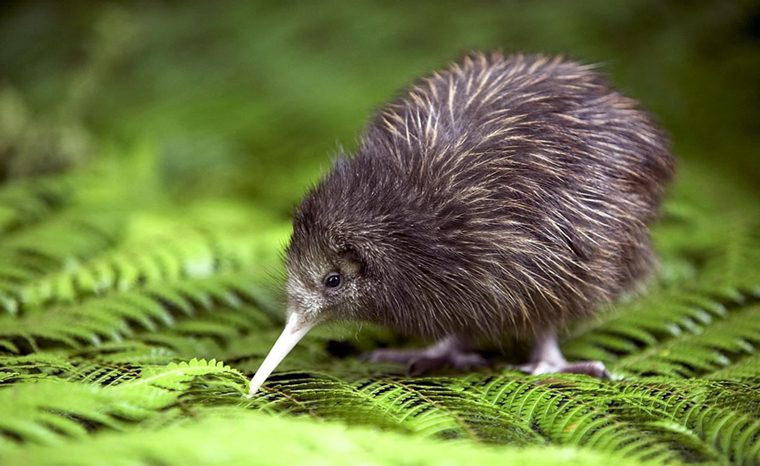 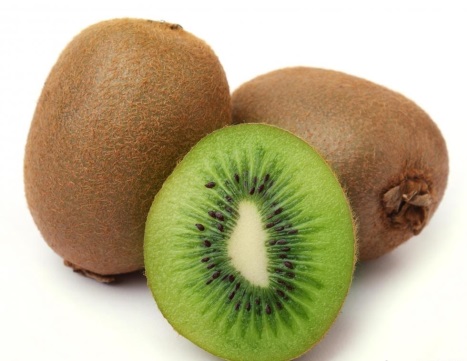 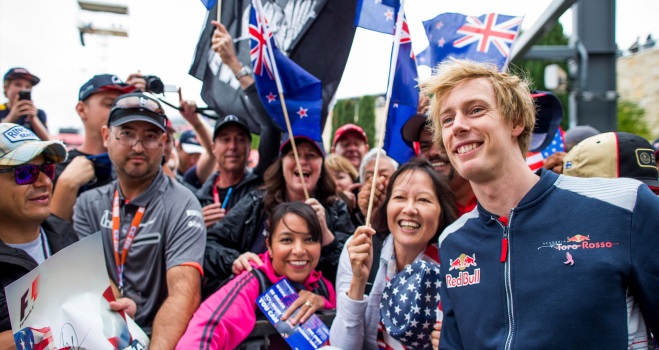     нелетающая птица -        фрукт из Китая,     прозвище новозеландцев,       символ НЗ              названный             которое они очень                                              в честь птицы                    любят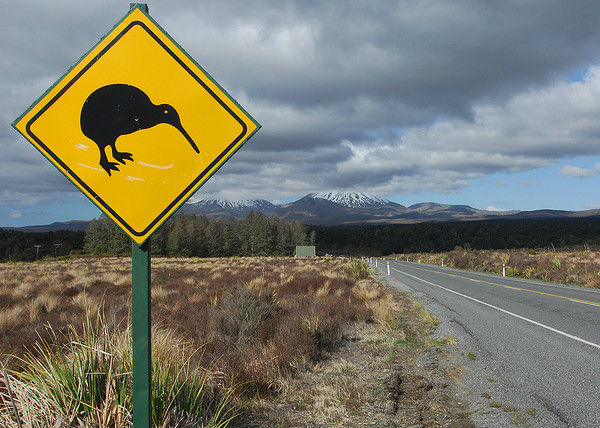 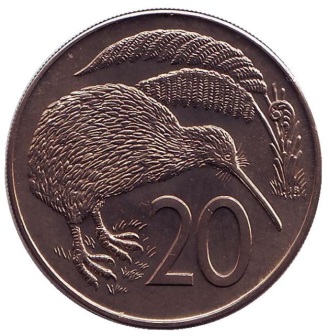 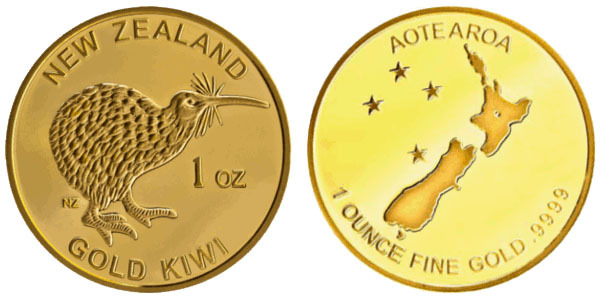 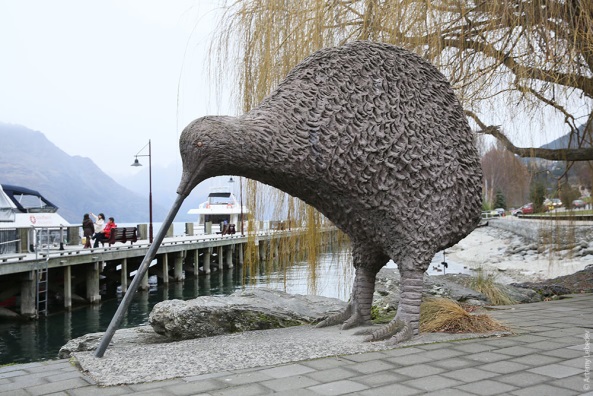 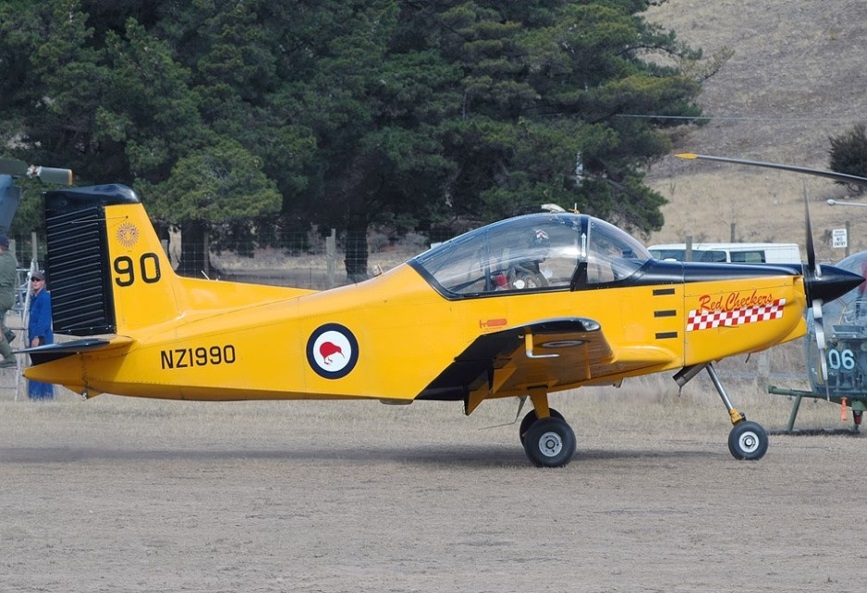 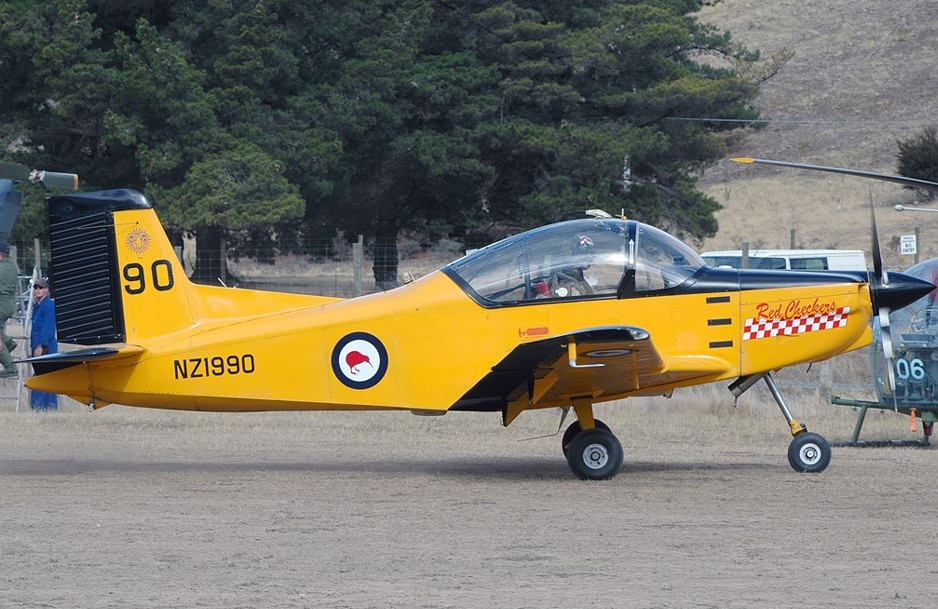 Странно - киви хоть и не летает, но является логотипом новозеландских Военно-воздушных сил.Попугай какапо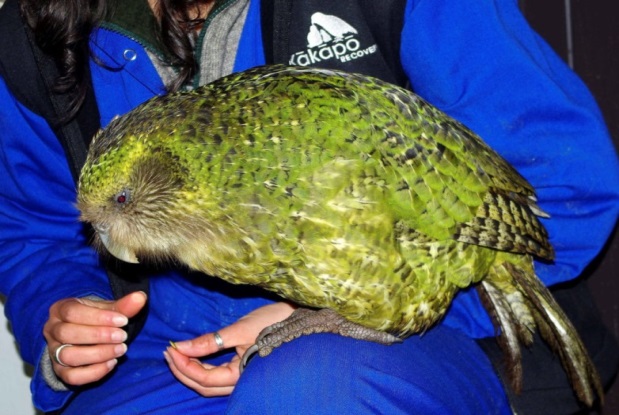 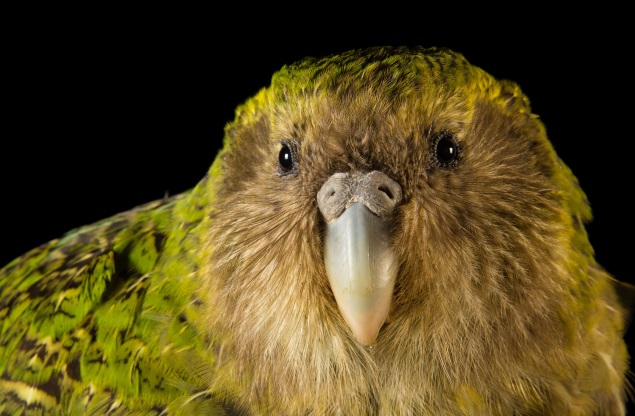 Какапо не летает, живет в норах и ведет ночной образ жизни.